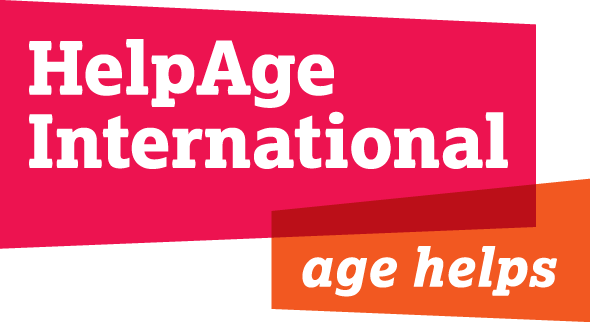 Job Title:			    Support AssistantGrade & Salary:                     £17,108 per annum (for full time working) Location:	                         Secretariat, Department:                         Finance, IT & Support Services (FITSS)Reporting to: 		    IT ManagerLength of contract:  	    Temporary, full timeRelations with Others: 	    There will be a need to work closely with staff and 				    Managers of all other departments (international and    UK) and the rest of the FITSS teamHelpAge InternationalThe contribution older women and men make to society – as rers, educators and workers – is invaluable. But growing older is not without its problems. helps older people claim their rights, challenge discrimination and overcome poverty, so that they n lead dignified, secure, active and healthy lives. Our work in over 75 countries is strengthened through our global network of like-minded organisations – the only one of its kind in the world.With more than 70 affiliates and 300 partners across more than 50 countries the HelpAge International network brings together hundreds of organisations worldwide. HelpAge International has a secretariat with offices in London and Brussels, seven regional centres in Africa, Asia/Pacific, Latin America, the Caribbean and Central Asia, several national programmes and a number of emergencies. Overall Purpose of Job:To provide efficient administrative support across the FITSS team. Job Responsibilities:AdministrationGreet/receive visitors Manage in & out posts, arrange courier delivery Take minutes of meetings as and when neededManage phone contacts both mobile and landlineTrain staff to use HelpAge Facilities such as self-travel bookings etc.Provide occasional support for external and internal HelpAge eventsProvide occasional administrative support to the Finance DirectorHandle other general administrative matters as neededEquipment ManagementManage office equipment, including maintaining the right level of supply, ordering stationery and processing the invoicesOther Administrative SupportAssist the IT department with basic IT support calls (training will be given)Support Induction buddy with induction schedules and bookingsPrepare induction packsArrange UK and international recruitment interviews Manage payment processing for the FITSS TeamPerson SpecificationEssential criteriaExcellent communication skills, including face to face, telephone and written communication skillsHighly organised with a strong focus on attention to detailAt least grade C in Maths and English GCSEAdvanced IT skills including working with Microsoft OfficeWillingness to learn and develop with scope for progressionA professional, proactive, friendly and flexible approach